Solid or Liquid?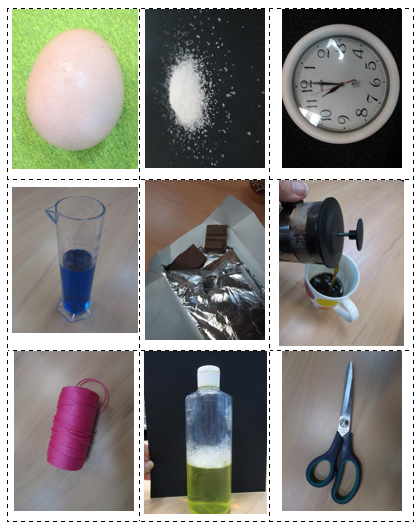 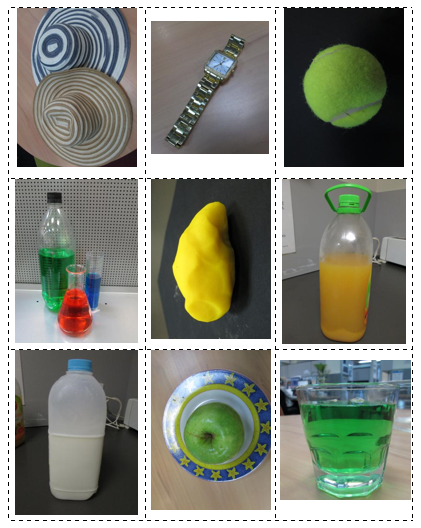 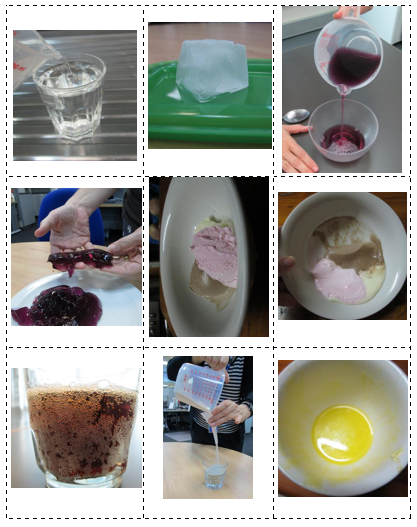 